АДМИНИСТРАЦИЯ СЕЛЬСКОГО ПОСЕЛЕНИЯ «АБЛАТУЙСКОЕ»МУНИЦИПАЛЬНОГО РАЙОНА «УЛЁТОВСКИЙ РАЙОН»ПОСТАНОВЛЕНИЕ«10» февраля 2021 года                 			                                      № 4с. Аблатуйский БорО первоочередных мерах по подготовке к пожароопасному сезону 2021 года на территории сельского поселения «Аблатуйское»В соответствии с Федеральным законом "О защите населения и территорий от чрезвычайных ситуаций природного и техногенного характера" от 21.12.1994 г. № 68-ФЗ, Федеральным законом «О пожарной безопасности» от 21.12.1994 г. № 69-ФЗ, руководствуясь  постановление Правительства Российской Федерации от 16.09.2020 № 1479 "Об утверждении Правил противопожарного режима в Российской Федерации", решением Комиссии по предупреждению и ликвидации чрезвычайных ситуаций и обеспечению пожарной безопасности Забайкальского края (протокол от 28.11.2017 № 102), администрация сельского поселения «Аблатуйское» постановляет:1. Запретить выжигание сухой травянистой растительности, стерни, пожнивных остатков на землях сельскохозяйственного назначения разведение костров на полях, а также в полосах отвода автомобильных дорого.2. При благоприятных погодных условиях, завершить выполнение работ:2.1. по очистке минерализованных полос от сухой травы и горючего мусора;2.2. по проведению контролируемых профилактических отжигов сухой травы между минерализованными полосами вокруг населенных пунктов;3. Запретить самовольные отжиги сухой травы и мусора;3.1. в соответствии с погодными условиями провести месячник санитарной очистки территорий  от сухой травы и мусора;3.2. провести работу с владельцами и пользователями земель сельскохозяйственного назначения прилегающих к лесу, по выполнению противопожарных мероприятий с выдачей уведомлений под роспись.4. Провести сходы граждан с привлечением старост по вопросу защиты населенных пунктов от лесных и иных пожаров.5. Определить перечень организаций (независимо от форм собственности) и заключить соглашения для привлечения имеющихся в их распоряжении тяжёлой и инженерной техники для защиты населенных пунктов от природных пожаров во время действия режима чрезвычайной ситуации.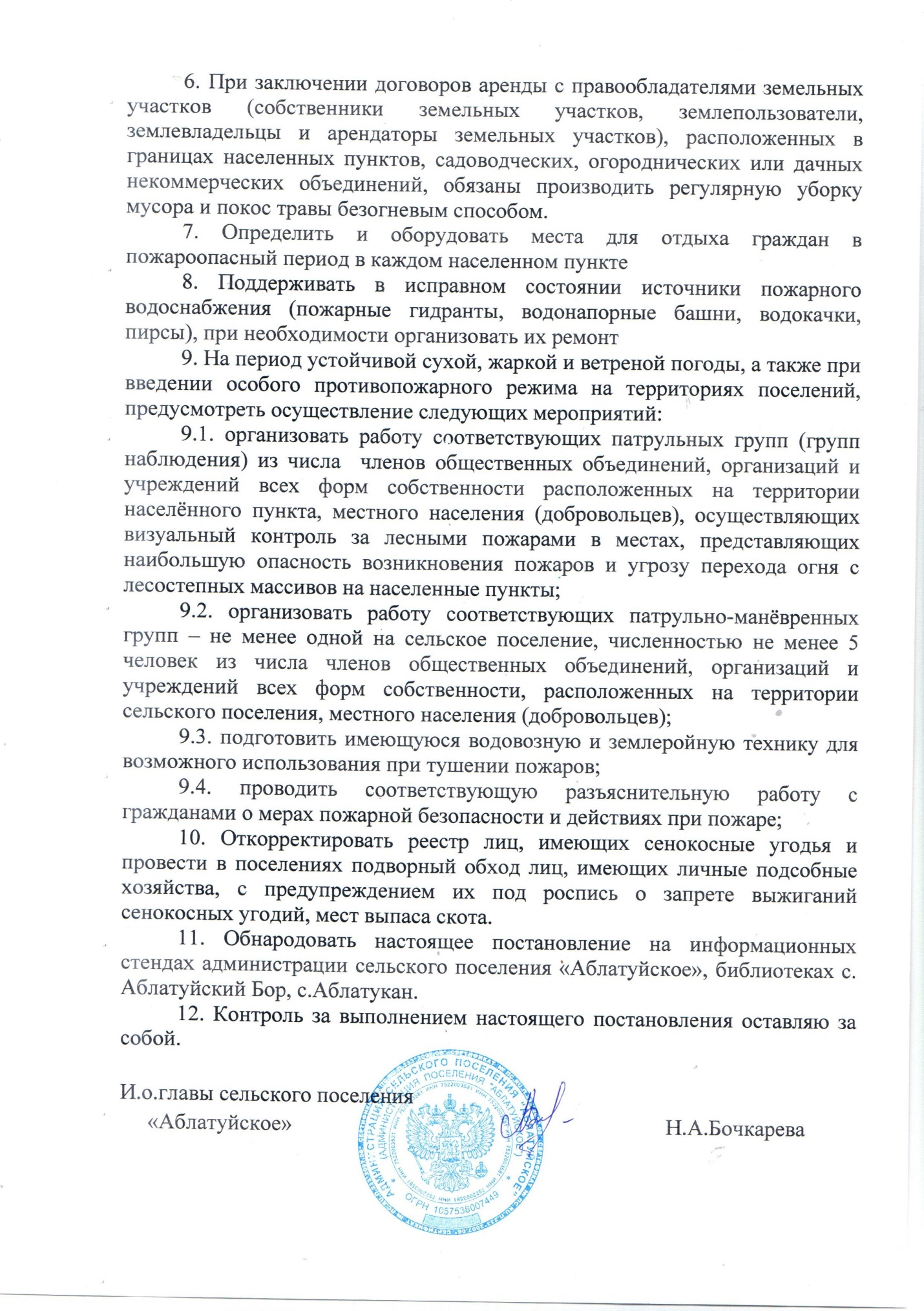 